Memoir For Middle School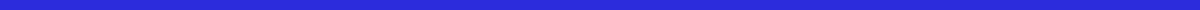 Memoir of My Middle School YearsChapter 1: First ImpressionsThe first day of middle school was a whirlwind of new faces and unfamiliar hallways. I remember standing in front of my new locker, struggling with the combination lock, feeling the nervous excitement bubbling in my stomach. The bell rang, and I was swept into a sea of students, each one seemingly more confident than I felt. My first class was math, and I managed to find a seat at the back, hoping to stay unnoticed. But Mrs. Thompson, our teacher, had other plans. She called my name, asked me to introduce myself, and I felt my cheeks burn as I stumbled through a few awkward sentences.Chapter 2: Friendships and CliquesAs the weeks passed, I began to find my footing. I met Sarah in science class; she had a bright smile and an infectious laugh. We bonded over our shared love of books and soon became inseparable. Together, we navigated the complex social landscape of middle school, where friendships were made and broken with the slightest misunderstanding. There were the popular kids, the athletes, the drama club, and then there were those of us who didn't quite fit into any particular group. We created our own little circle, a safe haven amidst the chaos.Chapter 3: The Awkward StageMiddle school was also the time when I went through what my mom affectionately called my "awkward stage." Braces, glasses, and a questionable sense of fashion were my trademarks. I remember one particularly mortifying day when I tripped in the cafeteria, sending my lunch tray flying. The entire room erupted in laughter, and I wished I could disappear. But Sarah was there, helping me up and cracking a joke that made me smile despite the embarrassment.Chapter 4: Discovering PassionsIt was in middle school that I discovered my passion for writing. Mrs. Reed, my English teacher, assigned us a creative writing project, and I poured my heart into it. When she handed back my paper with an "A" and a note praising my storytelling, I felt a spark ignite inside me. I joined the school newspaper and started writing short stories in my spare time. It was a way to escape, to explore different worlds and express the thoughts and feelings I couldn't always articulate in real life.Chapter 5: The Lessons LearnedMiddle school was a time of growth and self-discovery. I learned that true friends are those who stand by you through the ups and downs. I learned that it's okay to be different, that what makes us unique is also what makes us special. And I learned to embrace my passions, to pursue what makes me happy, even if it isn't always the popular choice.As I look back on those years, I realize that middle school wasn't just about academics and socializing. It was about finding myself, understanding who I was and who I wanted to be. And while there were plenty of awkward moments and challenges, there were also friendships, laughter, and the beginning of dreams that would shape my future.